2.1.1 Unterrichtsvorschlag (UV) Freies Bauen – Bauwerke benennen, eine Auswahl begründenKompetenzerwartungen und InhalteDie Schülerinnen und Schüler …Wortschatz: das Bauwerk, der Turm, das Haus, die Brücke, das Schloss, die Burg, einstürzen…Medien/Material: Architekturkarten, Wortkarten Bauwerke, leere Wortkarten für weitere SuS-Nennungen von Bauwerken, Bauklötze, Sprechblasen, AB Freies Bauen mit und ohne sprachliche Hilfen, Wortspeicher-Plakat, AB „Meine Bauwörter“ für SuS und als Folie für OHPVorbemerkungen: Die Bausteine aus der Kiste sind für diese Stunde nicht ausreichend. Es empfiehlt sich, von KollegInnen oder den Kindern in der Klasse weitere Steine auszuleihen.Jedes Kind sollte sich für eine Architekturkarte entscheiden, sie vor sich hinlegen und auch etwas dazu sagen. Es geht nicht unbedingt darum, das Gebäude zu kennen, sondern zu begründen, warum es einen anspricht. Außerdem sollen anhand der Karten die Überbegriffe für die Bauwerke (Kirche, Turm etc.) gefunden werden.Bevor die Kinder sprechen, sollte nochmal die entsprechende Sprachhandlung (Benennen oder Begründen) wiederholt werden. Die betreffenden Bild-/Symbol- und Wortkarten sind an der Tafel.Bei Sprachanfängern bietet sich an, den Operator „benennen“ einzuführen und zu üben (vgl. Zusatzmaterial).Man kann den Schwerpunkt der Stunde auch auf das Beschreiben legen und passende Adjektive sammeln.die Behandlung des Akkustativs erfolgt je nach Klassensituation und Sprachstand der Schülerinnen und Schüler/SuS.Das AB „Meine Bauwörter“ ist vor allem für Sprachanfänger gedacht. Sprachlich versierte Kinder könnten aufschreiben, was sie zu Hause gerne bauen oder eine kleine Geschichte schreiben (mögliches Thema: „Der verrückte Baumeister“). Denkbar wäre auch eine Beschreibung eines berühmten Gebäudes, das sie schon einmal besucht haben oder zu dem ihnen Informationen vorliegen.Anregungen zur Übung des Fachwortschatzes („Meine Bauwörter“):Wortschatzspiele wie Heißer Stuhl, Stopp-Spiel etc. (vgl. Kapitel 1.1, S.2 f)Expertenspiel: eine Schülerin/ein Schüler erklärt ein Fachwort, die anderen müssen raten.mit den Wörtern Sätze bildenWörter mit Artikel, Pluralform, etc. abschreibenSuS fragen sich die Wörter jeden Tag kurz gegenseitig ab.Verlaufsplanungfachlich:arbeiten mit einem Partner zusammen.ordnen Bauwerke verschiedenen Gebäudearten zu.planen mit einem Partner ein Bauvorhaben.reflektieren und bewerten Bauwerke und die Zusammenarbeit mit dem Partner.sprachlich:begründen die Auswahl einer Architekturkarte.hören einem Partner zu und sprechen mit ihm.präsentieren die eigene Arbeit anhand von vorgegebenen Kriterien.verwenden Wortschatz situationsgemäß.drücken sich bewusst aus und bilden den Akkusativ richtig.schreiben den Wortschatz richtig.nutzen Mehrsprachigkeit.das Wortspeicher-Plakat kann man z.B. so gestalten, dass man von unten beginnend Steine aufeinander zeichnet. In jeden Stein wird das Wort in der betreffenden Wortartenfarbe geschrieben. So entsteht mit der Zeit ein Wörterturm. Beim Eintrag des Fachwortschatzes in die Bauwörter-Tabelle kann man Kinder mit der gleichen Erstsprache nebeneinandersetzen, damit sie sich darüber austauschen können, was ein Fachwort in ihrer Sprache heißt. Die Bauwörterübersicht sollten die SuS immer griffbereit haben, am besten in der Hausaufgabenmappe, damit z.B. die Eltern beim Finden eines Begriffs in der Erstsprache helfen können.Vor dem Bauen sammelt man die Bildkarten am besten wieder ein und betont, dass die Kinder nun eigene Gebäude bauen sollen.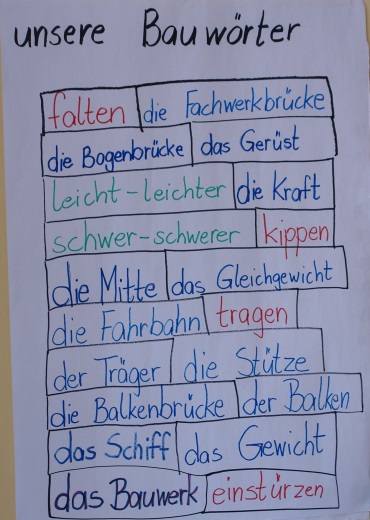 Inhalte/Methode/SozialformUnt.gespräch/Redemittel/ gramm. StrukturenMedien/MaterialEinstimmungL-S-GesprächSitzkreisVerweis auf SprachhandlungenL: Wir werden uns in der nächsten Zeit mit Bauwerken beschäftigen. Ich habe euch verschiedene Karten mitgebracht. Suche Dir eine Karte aus, die dir gefällt. Benenne das Bauwerk. Begründe, warum du es ausgesucht hast.Das ist ein Turm. Ich habe ihn ausgesucht, weil… (Er gefällt mir, weil … )SuS: … Wortkarte:das BauwerkArchitekturkartenOperatoren-Bilder/Symbolebenennen und begründenevtl. Redemittel an TA Wortkarten: der Turm…leere WortkartenZielangabeIhr dürft heute mit einem Partner auch ein schönes Bauwerk bauen.Erarbeitung der sprachlichen Mittel/ BaukriterienWiederholung der BauwerkeArtikelwechsel im AkkusativSuS heften WK an TA und sprechen dazuPartnerarbeitSuS besprechen sich und schreiben ihr Bauvorhaben aufWas könnte/kann man bauen?S: Man kann/könnte einen Turm bauen.	der→einen	das→ein 	die→eineSuS: Man kann ein Haus bauen. Man kann eine Brücke…Besprecht gemeinsam, was ihr bauen wollt und schreibt es auf. Achtet auf die Artikel.Wortkarten an TAfarbige Artikelkarten oder TA-Anschriftsprachl. Hilfen:TA Sprechblase: Wir wol len…ABSuS formulieren Bauvorhaben mündlich und auf ABBesprechung der Bauregelnfreies Bauen	PAZeichnen des Bauwerks bis alle mit Bauen fertig sind.Wir wollen eine/einen … bauen.Regeln:Ich baue zusammen mit meinem Partner.Ich bewege mich achtsam.Wenn jemand redet, habe ich nichts in der Hand.Wer fertig ist, zeichnet sein Bauwerk ab. AB leer/ mit FormulierungshilfenBauklötzeAB Aufg. 2Mitteilung der Bauerfahrungen/Präsentation der ErgebnisseSuS füllen AB Nr. 3 ausStellt eure Bauwerke vor, (präsentiert sie)eure Ergebnisse. Wie war eure Zusammenarbeit? Bearbeitet Aufgabe 3.Wir haben … gebaut.Unsere Zusammenarbeit war gut/nicht so gut.Das Bauen ging leicht/schwer.Unser Bauwerk ist eingestürzt/nicht eingestürzt.Wir sind zufrieden/nicht zufrieden mit unserem Bauwerk.evtl Operator „präsentieren“sprachliche Hilfen an Ta: (Sprechblasen)MuseumsgangWürdigung der ErgebnisseBearbeiten der Aufgabe 4evtl. sprachliche HilfenSuS zeichnen fertig und räumen aufSchau dir alle Bauwerke nochmal an, welches gefällt dir gut?Mir gefällt das Bauwerk von …, weil …Operator „begründen“AB Nr 3Einführung des WortspeichersWelche Wörter hast du heute neu gelernt?SuS: das Bauwerk…Hier wollen wir uns alle Wörter zum Thema „Bauen“ aufschreiben, die wir uns merken wollen. Auch ihr bekommt ein Blatt für wichtige Fachwörter.SuS notieren Wortschatz der Stunde; L hat gleiches Blatt als Folielinks: Wort mit Begleiter und Pluralendung,Mitte: Alltagssprachl. Erklärung oder Zeichnungrechts Muttersprache, oder Satz/SatzteilWortspeicherplakatBauwörter-ABFolie Bauwörter-ABVertiefung: (Diff)Übung des Wortschatzes und des Akkusativs SuS bearbeiten AB zu den Bauwörtern oder den Operatoren, schreiben einen Text (Beschreibung) über ihre ausgewählte Karte oder eine Geschichte zu einer vorgegebenen Überschrift (z.B. „Der verrückte Baumeister“), etc.AB/Hefte